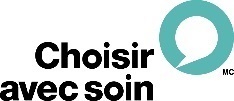 Demande de désignation d’hôpital de Transfuser avec soinNom de l’hôpital ou de l’établissement : Nom de la personne-ressource : Courriel de la personne-ressource : Critères pour la désignation de Transfuser avec soin : Pour répondre aux exigences afférentes à la désignation d’hôpital de Transfuser avec soin, un hôpital doit : 1) s’inscrire à l’initiative Transfuser avec soin; 2) fournir des données de vérification par l’intermédiaire du site Web de l’initiative; et 3) répondre aux critères suivants de l’outil de mesure Transfuser avec soin. Les hôpitaux qui n’ont pas répondu aux deux critères de référence, mais qui peuvent faire état d’une amélioration absolue de 20 % recevront un certificat de reconnaissance. 
OUOUMéthode de collecte de données utilisée Méthode simplifiée de Transfuser avec soin (méthode privilégiée) : La transfusion d’une seule unité correspond à la transfusion d’un seul culot globulaire au cours d’une journée donnée.
 Méthode de rechange : Si plus d’un culot globulaire a été administré au cours d’une journée, chaque transfusion subséquente peut être considérée comme une transfusion d’une seule unité si elle a été précédée et suivie d’une mesure du taux d’hémoglobine.OUOUMéthode de collecte de données utilisée Méthode simplifiée de Transfuser avec soin (méthode privilégiée) : Le taux d’hémoglobine prétransfusionnel correspond au dernier taux mesuré dans les 24 heures qui précèdent une transfusion. 
 Méthode de rechange : Le taux d’hémoglobine prétransfusionnel correspond au dernier taux mesuré dans les 24 heures qui précèdent la transfusion d’un culot globulaire si aucune autre transfusion n’a été faite entre-temps.Information sur les interventions
Précisez les éléments ou facilitateurs clés dans votre hôpital.1. 2. 
Précisez les difficultés ou obstacles clés qui ont été surmontés. 1. 2. SignaturesPar la présente, je soumets pour mon hôpital la demande de désignation hôpital de Transfuser avec soin en lien avec la campagne Choisir avec soin et la Société canadienne du sang, et je confirme qu’à ma connaissance, les renseignements ci-inclus sont exacts (utiliser des signatures électroniques). Si la désignation est accordée, je comprends que pour la conserver, notre hôpital doit continuer à satisfaire aux exigences mentionnées plus haut. Choisir avec soin peut demander des informations supplémentaires ou des mises à jour à tout moment et révoquer la désignation si ces exigences ne sont plus respectées.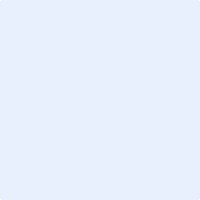 ___________________________		_____________________________					DateDirecteur de la médecine transfusionnelle 
(ou l’équivalent)		___________________________		_____________________________					DateDirecteur du personnel
(ou l’équivalent)		___________________________		_____________________________					DatePrésident et chef de la direction(ou l’équivalent)		Envoyez la demande remplie à l’adresse blood@choosingwiselycanada.org. Transfusions d’une seule unitéTransfusions d’une seule unitéTransfusions d’une seule unitéTransfusions d’une seule unitéTransfusions d’une seule unitéCible de référence atteinte lors d’une vérification sans préavisAu moins 65 % de tous les épisodes de transfusions de culots globulaires concernent une seule unité, et ce taux a été maintenu pendant au moins quatre mois. Cette mesure peut être rétrospective. Consignez la date de l’atteinte de la cible, ainsi que la date et les données à l’appui de son maintien pendant quatre mois. Veillez à soumettre ces données au moyen du rapport de disposition de la Société canadienne du sang.Cible de référence atteinte lors d’une vérification sans préavisAu moins 65 % de tous les épisodes de transfusions de culots globulaires concernent une seule unité, et ce taux a été maintenu pendant au moins quatre mois. Cette mesure peut être rétrospective. Consignez la date de l’atteinte de la cible, ainsi que la date et les données à l’appui de son maintien pendant quatre mois. Veillez à soumettre ces données au moyen du rapport de disposition de la Société canadienne du sang.Cible de référence atteinte lors d’une vérification sans préavisAu moins 65 % de tous les épisodes de transfusions de culots globulaires concernent une seule unité, et ce taux a été maintenu pendant au moins quatre mois. Cette mesure peut être rétrospective. Consignez la date de l’atteinte de la cible, ainsi que la date et les données à l’appui de son maintien pendant quatre mois. Veillez à soumettre ces données au moyen du rapport de disposition de la Société canadienne du sang.Cible de référence atteinte lors d’une vérification sans préavisAu moins 65 % de tous les épisodes de transfusions de culots globulaires concernent une seule unité, et ce taux a été maintenu pendant au moins quatre mois. Cette mesure peut être rétrospective. Consignez la date de l’atteinte de la cible, ainsi que la date et les données à l’appui de son maintien pendant quatre mois. Veillez à soumettre ces données au moyen du rapport de disposition de la Société canadienne du sang.Cible atteinteCible atteinteCible atteinteCible maintenue (au moins quatre mois après l’atteinte)Cible maintenue (au moins quatre mois après l’atteinte)DateDatePourcentage de transfusions d’une seule unitéDatePourcentage de transfusions d’une seule unitéCible de référence atteinte après des mesures d’amélioration de la qualité Au moins 65 % de tous les épisodes de transfusions de culots globulaires concernent une seule unité, et ce taux a été maintenu pendant au moins quatre moisCible de référence atteinte après des mesures d’amélioration de la qualité Au moins 65 % de tous les épisodes de transfusions de culots globulaires concernent une seule unité, et ce taux a été maintenu pendant au moins quatre moisCible de référence atteinte après des mesures d’amélioration de la qualité Au moins 65 % de tous les épisodes de transfusions de culots globulaires concernent une seule unité, et ce taux a été maintenu pendant au moins quatre moisCible de référence atteinte après des mesures d’amélioration de la qualité Au moins 65 % de tous les épisodes de transfusions de culots globulaires concernent une seule unité, et ce taux a été maintenu pendant au moins quatre moisCible de référence atteinte après des mesures d’amélioration de la qualité Au moins 65 % de tous les épisodes de transfusions de culots globulaires concernent une seule unité, et ce taux a été maintenu pendant au moins quatre moisCible de référence atteinte après des mesures d’amélioration de la qualité Au moins 65 % de tous les épisodes de transfusions de culots globulaires concernent une seule unité, et ce taux a été maintenu pendant au moins quatre moisValeur de départValeur de départValeur de départCible atteinteCible atteinteCible maintenue (au moins quatre mois après l’atteinte)Cible maintenue (au moins quatre mois après l’atteinte)DateDatePourcentage de transfusions d’une seule unitéDatePourcentage de transfusions d’une seule unitéDatePourcentage de transfusions d’une seule unitéCible de référence non atteinte Amélioration absolue de 20 % des épisodes de transfusions d’une seule unité.Cible de référence non atteinte Amélioration absolue de 20 % des épisodes de transfusions d’une seule unité.Cible de référence non atteinte Amélioration absolue de 20 % des épisodes de transfusions d’une seule unité.Cible de référence non atteinte Amélioration absolue de 20 % des épisodes de transfusions d’une seule unité.Valeur de départValeur de départValeur de départAmélioration de 20 % Amélioration de 20 % Amélioration de 20 % DateDatePourcentage de transfusions d’une seule unitéDatePourcentage de transfusions d’une seule unitéPourcentage de transfusions d’une seule unitéSeuil d’hémoglobine prétransfusionnelSeuil d’hémoglobine prétransfusionnelSeuil d’hémoglobine prétransfusionnelSeuil d’hémoglobine prétransfusionnelSeuil d’hémoglobine prétransfusionnelCible de référence atteinte lors d’une vérification sans préavisAu moins 80 % des transfusions de culots globulaires administrées faisaient suite à un seuil d’Hb de 80 g/l ou moins, et ce taux a été maintenu pendant au moins quatre mois. Cette mesure peut être rétrospective. Consignez la date de l’atteinte de la cible, ainsi que la date et les données à l’appui de son maintien pendant quatre mois.Cible de référence atteinte lors d’une vérification sans préavisAu moins 80 % des transfusions de culots globulaires administrées faisaient suite à un seuil d’Hb de 80 g/l ou moins, et ce taux a été maintenu pendant au moins quatre mois. Cette mesure peut être rétrospective. Consignez la date de l’atteinte de la cible, ainsi que la date et les données à l’appui de son maintien pendant quatre mois.Cible de référence atteinte lors d’une vérification sans préavisAu moins 80 % des transfusions de culots globulaires administrées faisaient suite à un seuil d’Hb de 80 g/l ou moins, et ce taux a été maintenu pendant au moins quatre mois. Cette mesure peut être rétrospective. Consignez la date de l’atteinte de la cible, ainsi que la date et les données à l’appui de son maintien pendant quatre mois.Cible de référence atteinte lors d’une vérification sans préavisAu moins 80 % des transfusions de culots globulaires administrées faisaient suite à un seuil d’Hb de 80 g/l ou moins, et ce taux a été maintenu pendant au moins quatre mois. Cette mesure peut être rétrospective. Consignez la date de l’atteinte de la cible, ainsi que la date et les données à l’appui de son maintien pendant quatre mois.Cible atteinteCible atteinteCible atteinteCible maintenue (au moins quatre mois après l’atteinte)Cible maintenue (au moins quatre mois après l’atteinte)DateDatePourcentage de transfusions à un seuil d’Hb ≤ 80 g/l DatePourcentage de transfusions à un seuil d’Hb ≤ 80 g/lCible de référence atteinte après des mesures d’amélioration de la qualité Au moins 80 % des transfusions de culots globulaires administrées faisaient suite à un seuil d’Hb de 80 g/l ou moins, et ce taux a été maintenu pendant au moins quatre mois.Cible de référence atteinte après des mesures d’amélioration de la qualité Au moins 80 % des transfusions de culots globulaires administrées faisaient suite à un seuil d’Hb de 80 g/l ou moins, et ce taux a été maintenu pendant au moins quatre mois.Cible de référence atteinte après des mesures d’amélioration de la qualité Au moins 80 % des transfusions de culots globulaires administrées faisaient suite à un seuil d’Hb de 80 g/l ou moins, et ce taux a été maintenu pendant au moins quatre mois.Cible de référence atteinte après des mesures d’amélioration de la qualité Au moins 80 % des transfusions de culots globulaires administrées faisaient suite à un seuil d’Hb de 80 g/l ou moins, et ce taux a été maintenu pendant au moins quatre mois.Cible de référence atteinte après des mesures d’amélioration de la qualité Au moins 80 % des transfusions de culots globulaires administrées faisaient suite à un seuil d’Hb de 80 g/l ou moins, et ce taux a été maintenu pendant au moins quatre mois.Cible de référence atteinte après des mesures d’amélioration de la qualité Au moins 80 % des transfusions de culots globulaires administrées faisaient suite à un seuil d’Hb de 80 g/l ou moins, et ce taux a été maintenu pendant au moins quatre mois.Valeur de départValeur de départValeur de départCible atteinteCible atteinteCible maintenue (au moins quatre mois après l’atteinte)Cible maintenue (au moins quatre mois après l’atteinte)DateDatePourcentage de transfusions à un seuil d’Hb ≤ 80 g/lDatePourcentage de transfusions à un seuil d’Hb ≤80 g/lDatePourcentage de transfusions à un seuil d’Hb ≤ 80 g/lCible de référence non atteinteAmélioration absolue de 20 % pour le seuil d’hémoglobine prétransfusionnel.Cible de référence non atteinteAmélioration absolue de 20 % pour le seuil d’hémoglobine prétransfusionnel.Cible de référence non atteinteAmélioration absolue de 20 % pour le seuil d’hémoglobine prétransfusionnel.Cible de référence non atteinteAmélioration absolue de 20 % pour le seuil d’hémoglobine prétransfusionnel.Valeur de départValeur de départValeur de départAmélioration de 20 %Amélioration de 20 %Amélioration de 20 %DateDatePourcentage de transfusions à un seuil d’Hb ≤ 80 g/lDatePourcentage de transfusions à un seuil d’Hb ≤ 80 g/lPourcentage de transfusions à un seuil d’Hb ≤ 80 g/lDate de mise en œuvreInterventionDétailsLignes directricesFormationEnsembles d’ordonnancesExamen par les technologuesVérification et commentairesSolutions de rechangeAutre